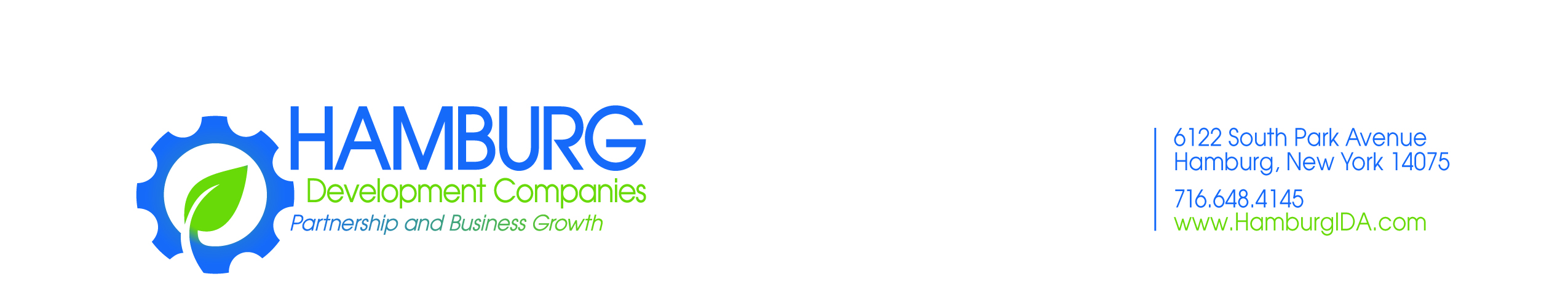 Hamburg New York Land Development CorporationBoard of Directors MeetingNovember 26, 2019Court Room - Blasdell Village HallPresent			Excused		Guests				Andy Palmer		Wence Valentin		Jennifer Strong, Neill & Strong	Tom Moses		Davis Podkulski	Mary Doran, Hamburg Development CompaniesRobert Reynolds				Francesca Bond, Hamburg SunBob Hutchison					Kevin McAuliffe, Barclay Damon - Erie WindCam Hall					Ben Wolcott, TerraForm Power – Erie WindNorma Russert-Kelly				Ivan Zajicek, Barclay Damon- Erie WindJeff Brylski					Paul Michalec, Chairman Town of Evans Conservation								     Advisory Committee and Climate Smart Task Force							l									Executive Director			Sean Doyle - Move to open the Board of Directors meeting at 8:28am, Executive Director, Doyle.Moved:	 Norma Rusert-Kelly	Seconded:  Cam HallAyes:  Palmer, Moses, Reynolds, Hutchison, Rusert-Kelly, Hall, BrylskiNays: none					Carried-  Roll Call-Motion to approve the September 2019 Board meeting minutes with the amendment as follows:  Change Jeff Brylski to present as he was in attendance and move Bob Reynolds to absent/excused. Moved:	 Norma Rusert-Kelly	Seconded:  Bob HutchisonAyes:  Palmer, Moses, Reynolds, Hutchison, Rusert-Kelly, Hall, BrylskiNays: none					Carried- Motion to approve the September 2019 Treasurers Report and the October Treasurers Report with the amendment to add bank interest.  Moved:	 Andy Palmer		Seconded: Jeff BrylskiAyes: Palmer, Moses, Reynolds, Hutchison, Rusert-Kelly, Hall, BrylskiNays: none					CarriedExecutive Director Update:-There has been some interest in the LECC by an  Industrial User  - 5 AC reviewing with Wendel-Motion to appoint Bob Hutchinson as Vice Chair of the Town of Hamburg New York Land Development Corporation.  The seat was vacant with the departure of Janet Plarr from the Board and Andy Palmer, former Vice Chair, moving to Chairman of the Board.Moved:	 Andy Palmer		Seconded: Cam HallAyes: Palmer, Moses, Hutchison, Rusert-Kelly, Brylski, Hall, ReynoldsNays: none				Carried-Bob Reynolds, Treasurer, gave a review of the 2020 Budget for the HNYLDC.  A few notable changes in 2020 as follows:Land sales projections were lowered to $100,000 from 2019Commission was lowered to $5,000$7,500 was added to consultant fees and development fees, to cover possible costs at the Lake Erie Commerce Center.-Motion to approve the 2020 Budget with the amendment to change the Commission to $5,000 and increase the Consultant and Development fees by $10,000 and send out a final copy to Board  via email once changes have been implemented.Moved:	 Bob Reynolds		Seconded: Jeff BrylskiAyes: Palmer, Moses, Hutchison, Rusert-Kelly, Brylski, Hall, ReynoldsNays: none				CarriedSean thanked the Board for all of their hard work.  A lot has been accomplished this year and it would not have happened without the support and commitment of the Board.- Motion to adjourn at 8:43am.Moved: Norma Rusert-Kelly     Seconded: Cam HallAyes: Palmer, Moses, Reynolds, Hutchison, Rusert-Kelly, Hall, BrylskiNays: noneCarriedSincerely,Sean Doyle, Executive Director